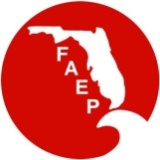 FAEP BOARD MEETING MINUTESCall-in number: 1-866-692-5721 Password is 6569815.Roll CallApprove April and May MinutesMotion by-MarySecond by-DianneAll aye2013 Annual ConferenceFAEP retreat Sept 13  at the hotel in Jennifer reported that the tracks are almost full and a very good response.  The hotel can book online.  The space is great and sponsors are lining up ($7,000) their goal is $15,000.  Courtney Arena volunteered to organize the poster session that is open to students and professionals..  To maximize the time available for the Board retreat, Bruce offered for Faller Davis to sponsor a lunch meal at .  Jennifer will look into including this meal as part of the event.President’s Report – Kristin BennettMembership outreachChapter contact those who have opted out of receiving mass emailsDianne shared that the TCC chapter had to create some mirrored accounts for members who do not receive mass emails, Bruce said that Memberclicks is helping with this effort.  TCC success with personalized outreach (Dianne Hughes)The TCC has been following up with non-renewals through emails and didn’t get a good response.  They then tried by calling the past member and are receiving more information from non-renewals when they talk to the individuals.  TCC had a large event last year in May that resulted in a big uptick in members and therefore this May will have the opportunity for a high number of renewals, so a very good event for May could result in another year of high renewals in May.SF, NW, TB, CN chapters all have Membership committees or individuals working on membership issues.Kristin suggested that the BOD consider raising the FAEP membership fee and a membership drive associated with that to increase revenue.Teri available to assist chapters with Memberclicks issues and questions. Information on Memberclicks is also available on the Board Documents section of the website (all Board members have access)Beacon and website sponsorship – Sponsorships also provide increased revenue.  Kristin suggested that the BOD members consider soliciting sponsorships from their own company or others.  Arnoud suggested that Chapters tie in local chapter sponsorship with FAEP sponsorship by charging a little bit more for the FAEP portion.Amy suggested that a local chapter promote an add-on to a sponsorship Action Item- handout for annual conference.  Kristin and Teri work on developing a marketing piece.  Jennifer, Amy and Courtney will help out.Action Item: FAEP website and Beacon sponsorships-Teri suggested that this years’ conference sponsor’s logo be added to the website.  Amy pointed out that the highest levels for the conference already receive that benefit.  The group will review this while completing the above action item.NAEP updateCourtney Arena is the Treasurer for NAEP.  Kristin shared that the next NAEP BOD meeting is in  Dallas Fort Worth at the end of July.  Kristin and Bruce participate in the NAEP BOD quarterly meetings and Kristin is also the co-chair of the NAEP Chapter Committee. Kristin let the Board know it is important to participate at the NAEP level to ensure we are receiving the maximum benefit for the NAEP affiliation fee we pay. NAEP affiliation fee sponsorshipDiscussions will be occurring next year to address the affiliation agreement.  Kristin would like to work towards getting additional benefits for FAEP from this agreement.FAEP elections and officersThere are two BOD positions opening up for the upcoming elections.  Kristin asked that the chapters consider asking someone besides the local chapter President as the representative to the FAEP Board as a way to develop more active members of FAEP.  Tim mentioned that the TBAEP bylaws state that the President is the FAEP representative.  FAEP banner (branding)There is an upcoming need for an FAEP banner at the Rising Seas Summit co-sponsored by FAEP.  A banner is being ordered for this use.Administrator’s report – Teri Hasbrouck (sent via email)May financials, office report, budget report, transactions 63 memberships processed in May (21 new and 42 renewed).988 current FAEP members, 140 current NAEP members.Updated annual data for memberships processed, total members and non-renewals in graphs on pages 2 and 3.  Note non-renewals in December.New information at the bottom of page 1-local chapter membership increase or decrease at-a-glance table.$7,661.85 checking account$24,756.88 in Vanguard money market accountChapter Discussion: Central – Amy Guilfoyle (elections)Elections include 3 new BOD members and Amy. Area - Elva Peppers Dart tournament proceeds to go to the TAAEP Scholarship fun. The chapter was able to send 2 students to the SEEK conference this year. The Chpater is offering a membership renewal incentive, if renew between now and July  the member is eligible for free registration (as part of the FAEP sponsorship)..  Erik Draper with Audubon will speak in two days at their monthly meeting.  Eric Hamilton from Petroleum Council will also be giving a legislative update.Northeast - Ed Currie/David DunkleyNot present.South – David BogardusUpcoming tour of the Pansuco mine facilities (June 26).  Landscapers inspectors training June 28th and 29th..  June 15th tour of  ($15).  Getting ready for annual symposium planned for Nov. 1st talking about water issues. USF Student Chapter – Ray FajardoNot present.Northwest  - Amy DixonWaste Management Association event this month, NW chapter encouraging chapter members to attend the function.  Summer social is planned for July.  Planning an October workshop. Area  - Tim Terwilliger (elections)Elections filled 4 open positions for 2-year terms.  Five new BOD membersSouthwest  - Matt Miller27 people registered for the June workshop, which puts them at capacity.  Cristina Urinowski (SWFWMD) giving a workshop on grass identification at .Action Item; Teri send Matt a membership form. – Dianne HughesTC had a resignation from the TCC board and an email was sent out to members creating a vacancy in the middle of the term.  They received 2 nominations and the BOD will select the best candidate.  Fertilizer ordinance panel discussion on June 20th.        Vice President’s Report       NoneTreasurer’s Report  Amy mentioned a discussion about increasing the dues for FAEP.  This will be at the top of the agenda for the July 8th meeting.Secretary’s Report No report.Old Business  FDACS:  Every charitable organization or sponsor which is required to register under s. 496.405 must conspicuously display in capital letters the following statement on every printed solicitation, written confirmation, receipt, or reminder of a contribution:  FDACS Registration pending. A COPY OF THE OFFICIAL REGISTRATION AND FINANC INFORMATION MAY BE OBTAINED FROM THE DIVISION OF CONSUMER SERVICES BY CALLING TOLL-FREE WITHIN THE STATE. REGISTRATION DOES NOT IMPLY ENDORSEMENT, APPROVAL, OR RECOMMENDATION BY THE STATE. Registration information may be obtained by calling 1-800-HELP-FLA (435-7352).Kristin noted that this information is required by the Florida Department of Agriculture and Consumer Services (FDACS) and must be conspicuously displayed by the chapters if they are “soliciting funds” which includes meeting sponsorships.  The FDACs registration forms have been filed. When FDACs acts upon the chapter application, the form will be returned to the chapter and will also be posted on the Board Resources section of the FAEP webpage.PDH credits for engineers – Tim Terwilliger      New Business     2014 NAEP Annual Conference     NAEP call for papers and save the date post-its have been distributed.Action items and due dates summary of motions (Teri)Teri will mail out FAEP business cards to BOD members.Kristin & Teri will prepare an FAEP membership handout piece for the FAEP 2013 Conference.FAEP sponsorship -Kristin, Teri, Jennifer, Courtney and Amy will work on FAEP sponsorships including the issue of 2013 FAEP conference sponsor logos on the website.Teri will send Matt Miller a copy of a membership form for distribution at the SW workshop.Upcoming Meetings FAEP BOD meeting – teleconference      Adjournment at NameAttendanceProxyKristin Bennett – PresidentyesErik Neugaard - Past PresidentyesMary Gutierrez- Vice PresidentyesAmy Guilfoyle  - TreasureryesMelissa O’Connor - SecretaryyesBruce Hasbrouck - NAEP RepresentativeyesJennifer Cummings - Central ChapteryesEd Currie - Northeast ChapternoDavidAmy Mixon- Northwest ChapteryesDavid Bogardus - South ChapteryesMatt Miller - Southwest ChapteryesElva Peppers -  ChapteryesTim Terwilliger -  ChapteryesDianne Hughes -  ChapteryesErin Kane - At Large MembernoTimAlexis Preisser - At Large MembernoCourtney Arena – At Large MemberyesJohn Lesman – At Large MembernoRay Fajardo - USF St. Pete chapterno